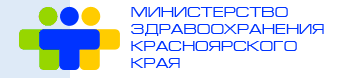 Уважаемые родители!Информируем вас о возможности пройти медицинскую реабилитацию детям                  с  заболеваниями сердечно-сосудистой системы: артериальная гипертензия кардиомиопатии, нарушения сердечного ритма, врожденные пороки сердца                               с хронической сердечной недостаточностью не выше 0 – 1 стадии.Медицинская реабилитация – это важный этап оказания медицинской помощи ребенку.  Проведение медицинской реабилитации является необходимым условием выздоровления пациента, восстановления нарушенных функций органов и систем, минимизации риска развития осложнений после перенесенного заболевания. Положительные эффекты медицинской реабилитации детей, имеющих                     или перенесших заболевания сердечно-сосудистой системы: адаптация и повышение толерантности ребенка к постепенно увеличивающимся физическим нагрузкам; улучшение сократительной способности миокарда; улучшение микроциркуляции; нормализация сердечного ритма; нормализация артериального давления; улучшение качества жизни и прогноза для данной категории пациентов. 	Медицинские организации для реабилитации детей, перенесших заболевания сердечно-сосудистой системы:КГБУЗ «Красноярский краевой клинический центр охраны материнства                    и детства», г. Красноярск (в условиях круглосуточного и дневного стационара)Ответственный: Устинова Алена Васильевна 8(391)249-04-74, 8(391)243-56-73КГБУЗ «Канская межрайонная детская больница» (в условиях круглосуточного стационара)Ответственный: Томилов Дмитрий Владимирович 8-902-980-85-58Для оформления направления на медицинскую реабилитацию ребенку, имеющему/перенесшему заболевание сердечно-сосудистой системы Вам необходимо обратиться к врачу-педиатру участковому в поликлинику по месту жительства (прикрепления) ребенка.